招聘教师岗位、数量及专业要求2020年度北京市大兴学校（清华附中筹建）教师招聘岗位计划30人。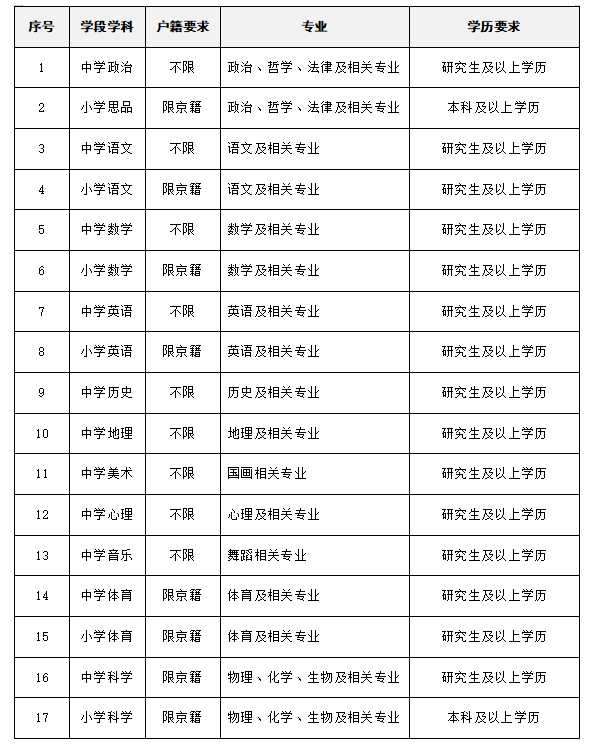 